Děkujeme za vaši štědrostJe to už nějaký ten měsíc, co koledníci z Litomyšle a okolních obcí navštěvovali místní a přilehlé domácnosti. Je to ale teprve několik týdnů, co dorazil osobní vůz pro naše zdravotní sestry, který jsme z Tříkrálové sbírky mohli zafinancovat. Automobil jsme polepili novým charitním logem, určitě ho tak na cestách rozpoznáte! Ještě jednou děkujeme za vaši štědrost!Ing. Veronika Peterková, Farní charita Litomyšl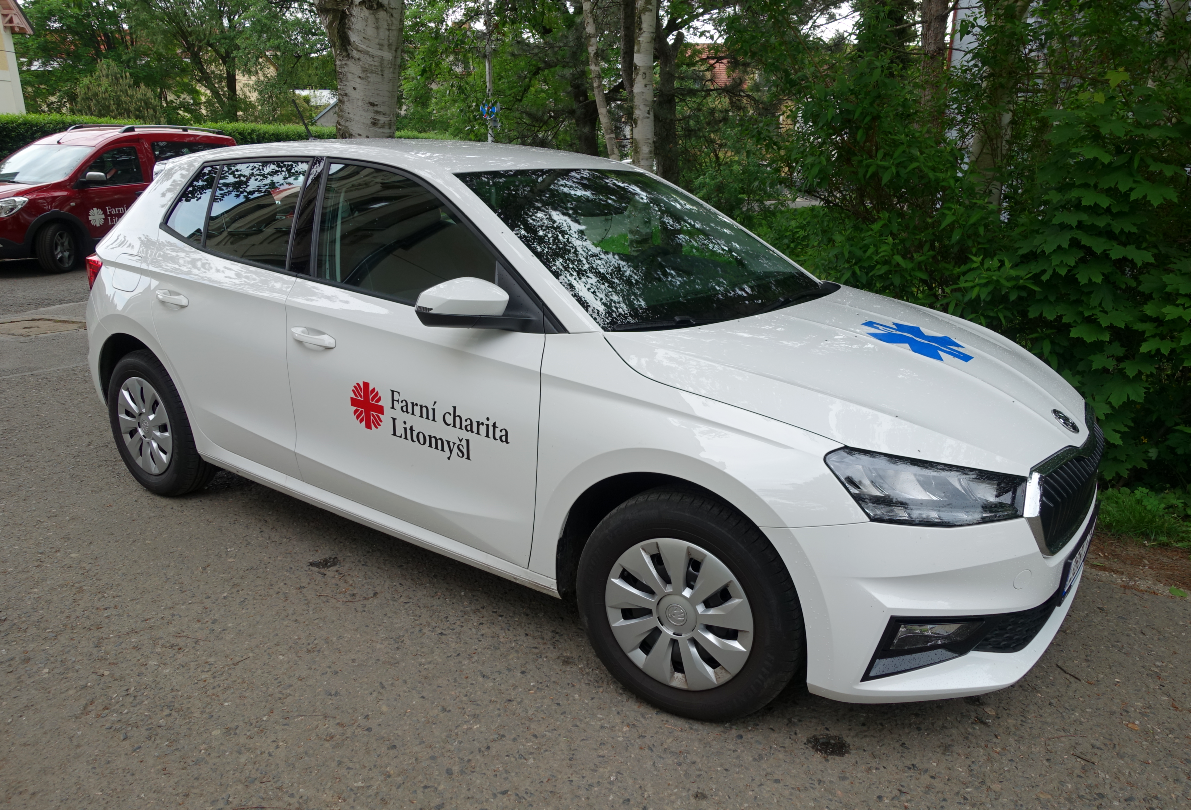 